7. razred: NARAVOSLOVJE – pouk na daljavoSreda, 6. 5. 2020                                                           Zaporedna ura: 17./91.Preverjanje pred ocenjevanjem znanjaV tej uri boš ponovil vse, kar smo se že učili o plazilcih. Uporabljaj vse možne vire: učbenik, spletni učbenik, DZ in učbenik iRokus+. Poišči, karkoli najdeš o plazilcih.Odgovori na vprašanja:Kam uvrščamo plazilce? Zakaj?Kaj uvrščamo med plazilce?Katera skupina plazilcev je najobsežnejša?Na kakšno okolje so prilagojeni plazilci za življenje?Kako so zavarovani pred izsušitvijo?S čim dihajo?Kako se razmnožujejo?Kako je z njihovo telesno temperaturo? Razloži.Kako se premikajo?https://eucbeniki.sio.si/nar7/2009/index7.htmlPonovi še o uvrščanju organizmov v sistem (učbenik stran 100, 101):Osnovna sistematska enota je vrsta. V vrsto spadajo osebki, ki se medsebojno uspešno plodijo in imajo plodne potomce. Latinsko poimenovanje vrste je sestavljeno iz dveh besed – prva pomeni rodovno ime, druga vrstno.Primer: Felis (rod) domestica (vrsta) -  domača (vrsta) mačka (rod) – slovensko ime ravno obratnoSistematske kategorije: vrsta, rod, družina, red, razred, deblo, kraljestvo.Vrste plazilcev: pozidna kuščarica, primorska kuščarica, belouška, črnica, slepec, gad, modras, navadni zelenec, močvirska sklednica, martinček, živorodna kuščarica, navadni gož, progasti gož...https://eucbeniki.sio.si/nar6/1552/index2.htmlO vrstah plazilcev ter o razvrščanju plazilcev v sistem imaš spletni strani, ki ti bosta v pomoč:https://sites.google.com/site/plazilcislovenijejihpoznamo/nasi-plazilcihttps://www.pms-lj.si/si/o-naravi/zivali/vretencarji/plazilciPRIMER:Vrsta: živorodna kuščarica                              Rod: kuščariceDružina: kuščaricePodred: kuščarjiRed: luskarjiRazred: plazilciDeblo: vretenčarji Kraljestvo: živaliDomena: evkarionti____________________________Primer: sivi volk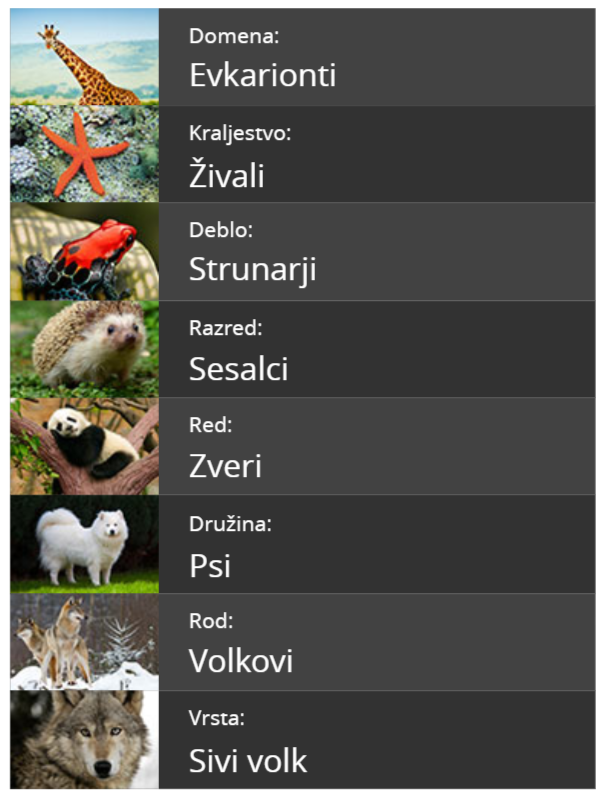 V naslednji uri boš dobil dve nalogi, iz katerih boš ocenjen. To ne bo običajen test, temveč bo:problemsko vprašanje o prilagoditvah kuščarjev v puščavah, ki ga boš rešil,izdelava osebne izkaznice dveh plazilcev, ki si jih boš sam izbral.Sedaj pa veselo na delo.